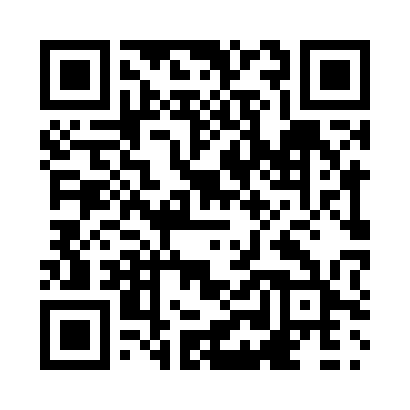 Prayer times for Bougainville, Quebec, CanadaMon 1 Jul 2024 - Wed 31 Jul 2024High Latitude Method: Angle Based RulePrayer Calculation Method: Islamic Society of North AmericaAsar Calculation Method: HanafiPrayer times provided by https://www.salahtimes.comDateDayFajrSunriseDhuhrAsrMaghribIsha1Mon2:204:1912:215:518:2310:222Tue2:204:2012:215:518:2310:223Wed2:214:2012:215:518:2210:224Thu2:214:2112:225:508:2210:225Fri2:224:2212:225:508:2110:226Sat2:224:2312:225:508:2110:217Sun2:234:2412:225:508:2010:218Mon2:234:2412:225:508:2010:219Tue2:244:2512:225:498:1910:2110Wed2:244:2612:235:498:1910:2011Thu2:254:2712:235:498:1810:2012Fri2:254:2812:235:488:1710:2013Sat2:264:2912:235:488:1610:2014Sun2:264:3012:235:488:1510:1915Mon2:274:3112:235:478:1510:1916Tue2:284:3212:235:478:1410:1817Wed2:284:3312:235:468:1310:1818Thu2:294:3412:235:468:1210:1719Fri2:314:3612:235:458:1110:1520Sat2:334:3712:235:458:1010:1321Sun2:354:3812:245:448:0910:1122Mon2:384:3912:245:438:0710:0823Tue2:404:4012:245:438:0610:0624Wed2:424:4212:245:428:0510:0425Thu2:444:4312:245:418:0410:0226Fri2:464:4412:245:418:0210:0027Sat2:484:4512:245:408:019:5828Sun2:514:4712:245:398:009:5529Mon2:534:4812:245:387:589:5330Tue2:554:4912:235:377:579:5131Wed2:574:5112:235:377:569:49